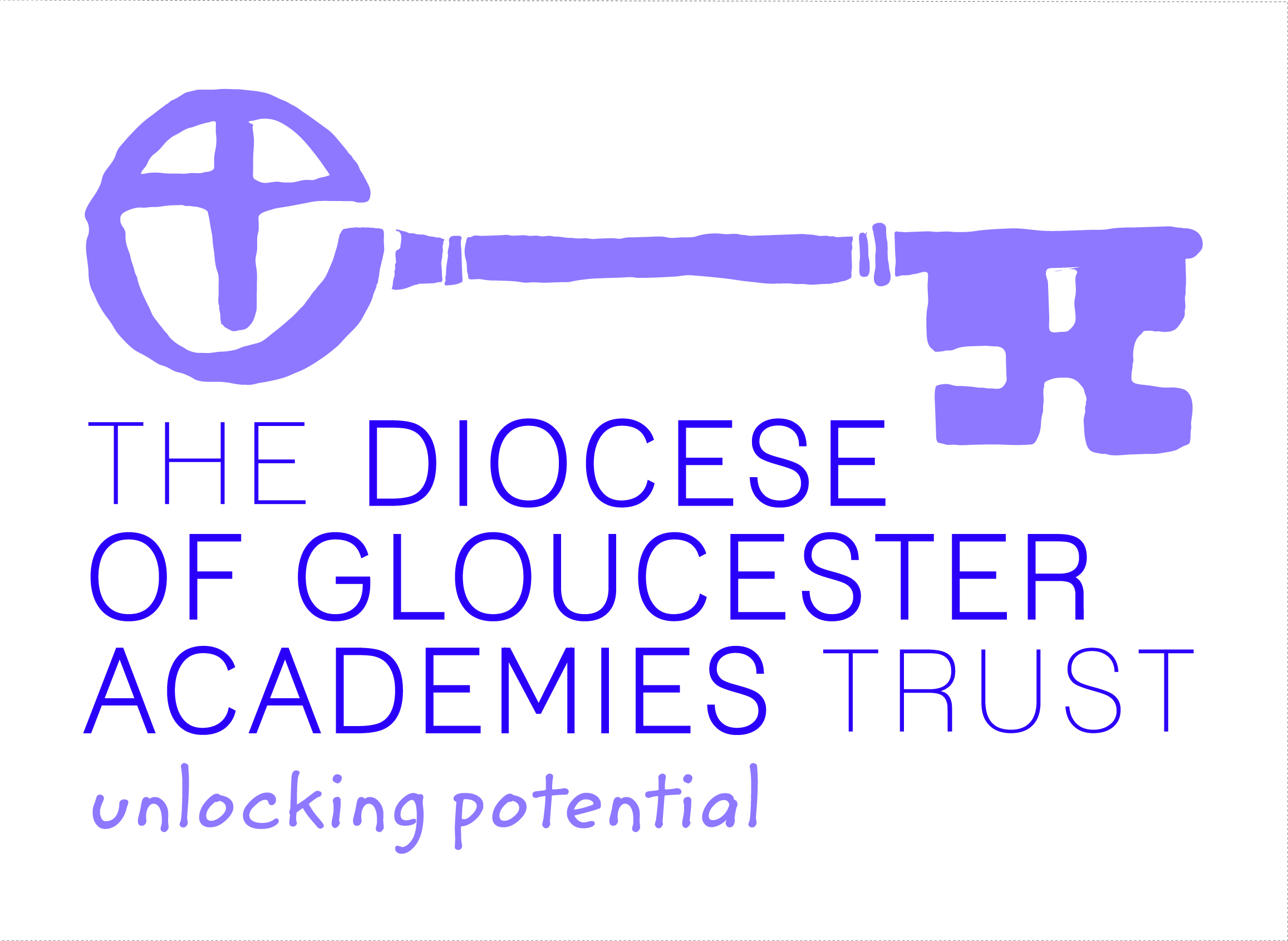 Application form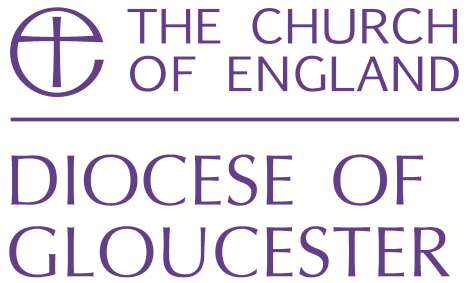 Please complete this application form electronically or in black ink using block capitals.Section one: personal informationWhere did you see this advert? Section two: employment historyPlease note any other employment you would continue with if you were successful in obtaining this position.__________________________________________________________How much notice is required in your current post?______________________________________Continue on a separate sheet if necessary.Section three: education historyProfessional/practical qualifications obtained (e.g. teaching, social work).Further education (college or university). Please give details of any qualifications obtained.Principal secondary schoolsSection four: reasons for applying for this post Section five: referencesPlease give names and addresses of two persons from whom DGAT (Diocese of Gloucester Academies Trust) may obtain both character and work experience references (one must be your present or most recent employer). Please obtain their permission. If you are applying for a post which requires unsupervised access to children/vulnerable adults, the diocese reserves the right to approach any past employer for a reference. May we approach your referees prior to interview?		Section six: declarationPlease read this carefully before signing this application.To submit your application, please email Emma Anderson, eanderson@glosdioc.org.ukEmma AndersonNo 3 College Green, Gloucester, GL1 2LYFor an informal discussion please call the CEO on 01452 835578.Please note:Closing date is 12pm on Friday 30th July 2020Interview date is Tuesday 18 August 2020Job Applicant Privacy NoticeDGAT (Diocese of Gloucester Academies Trust) collects a range of information about you during recruitment processes including:Your name and contact detailsYour qualifications, experience, skills and employment historyWhether you have the right to work in the UKWhether you wish to disclose to us about a disability for which we need to make reasonable adjustments during our recruitment procedure.We will collect this information from your application, exam certificates, passport or other identity documents and interviews.  We will then store the information on our internal HR IT systems and also in paper form in our HR department.  We may share the information internally for recruitment purposes with our HR, IT team and Finance team for pension and payroll processing purposes.We may also obtain information from, and share your information with, former employers to obtain references, and the Disclosure & Barring Service to obtain necessary criminal records checks where appropriate to the role.   We will not share your data with any other third parties or transfer it outside the European Economic Area.If your application is unsuccessful, we may keep your information on file for up to 6 months in case we have any future job opportunities for you.  We will ask for your consent to do this and you are free to withhold this consent or withdraw it at any time).Why we handle your Personal DataWe need to process various types of information about you to:Take the necessary steps before entering into a contract with you.Comply with our legal obligations, such as checking your right to work in the UK before employment starts.Fulfil our legitimate business interests, including being able to manage the recruitment process, to manage payroll and pensions, assess your suitability for the role and decide whether to employ you.  We also need to retain your data to defend ourselves against any legal claims.We also need to process some ‘special categories’ of data.  These include information necessary for equal opportunities monitoring and information about any disabilities so we can make any reasonable adjustments to the recruitment process (as well as information about any criminal convictions).  We also have some roles for which an Occupational Requirement may be required.  This is necessary for us to perform our obligations and exercise specific rights related to employment.Data retention and ProtectionIf your application for employment is unsuccessful, we will keep your data on file for 6 months.Your Rights and ObligationsUnder data protection laws, you have the right to:Obtain a copy of your data if you wish.Ask us to amend incorrect or out of date dataAsk us to erase or stop processing your data if it is no longer necessary for us to hold it for its original purpose.Object to us processing your data where we are relying on our legitimate interests as the legal basis for processing.Complain to the Information Commissioner’s Office if you believe that we have breached your data protection rights.Automated Decision MakingWe do not base any of our recruitment decisions on automated decision making.  Our appointment processes follow the Church of England Safer Recruitment Guidelines.Post applied for:Family name:Title:Preferred name:Names in full:Address:Postcode:Telephone:Email:Are you eligible for work in the UK?From, to (month, year)Name and address of employerJob title and dutiesSalary at leavingReason for leavingFromToQualification/experienceQualification/experienceFromToOrganisation and qualificationSchoolQualifications and detailsPlease detail here your reasons for applying for this post.You should include experience obtained in your present and past roles that would be relevant to this post and what particular skills you would bring if appointed in no more than 2 sides. Name:Position:Occupation:Address:Postcode:Telephone:Email:Relationship with applicant:I confirm that to the best of my knowledge and belief, the above information is complete and correct and that any untrue or misleading information will give DGAT the right to terminate any employment contract offered.I agree that DGAT reserves the right to ask relevant questions about an individuals’ health after an offer has been made, and only where appropriate will request a health assessment through occupational health.   Should further information be required and DGAT wish to contact a doctor with a view to obtaining a medical report, the law requires them to inform the individual of this intention and obtain their permission prior to contacting their doctor.  Again, this is done through the diocesan occupational health adviser.  Information the diocese receives will only be retained on a personnel file during an individuals’ tenure in post and will be only stored/processed in accordance with the Data Protection Act.I understand that DGAT has in place safer recruitment practices and I agree that where a role may require a criminal records check DGAT will apply to the Disclosure and Barring Service for the appropriate level of disclosure.  I have read section five of this form and understand that should a required disclosure not be satisfactory; any offer of employment may be withdrawn or employment terminated. Signature:  Date:  Name:  